Buckwheat and Oat Granola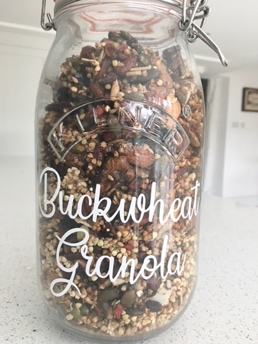 1 Cup (200g) Raw Buckwheat2 cups Oats1 Cup (160g) of Raw Almonds½ cup Pumpkin Seeds½  Cup Mixed Seeds (Flax Seeds, Sunflower Seeds, Sesame Seeds, Chia Seeds)½ cup Dried Cranberries or Goji Berries½ cup  Medjool Dates, roughly chopped (About 4)1 Tsp Cinnamon2 Tbsp Maple Syrup1 Tbsp Melted Coconut Oil1 Tbsp Peanut Butter (optional)MethodHeat the oven to 150 C.Mix the buckwheat, oats, almonds, seeds and cinnamon together in a bowl.Melt the coconut oil with the peanut butter and maple syrup in a small saucepan.Pour over the oat and buckwheat mixture and stir.Place in two baking trays lined with greaseproof paper.Bake, stirring occasionally, for about 30 minutes or until lightly golden.Take out to cool and add chopped Medjool dates and Goji berries or some dried apricotBuckwheat is actually a seed and is high in Protein and Fibre – it is also high in Magnesium to support bone health. it is also great source of Rutin which strengthens capillaries and veins.